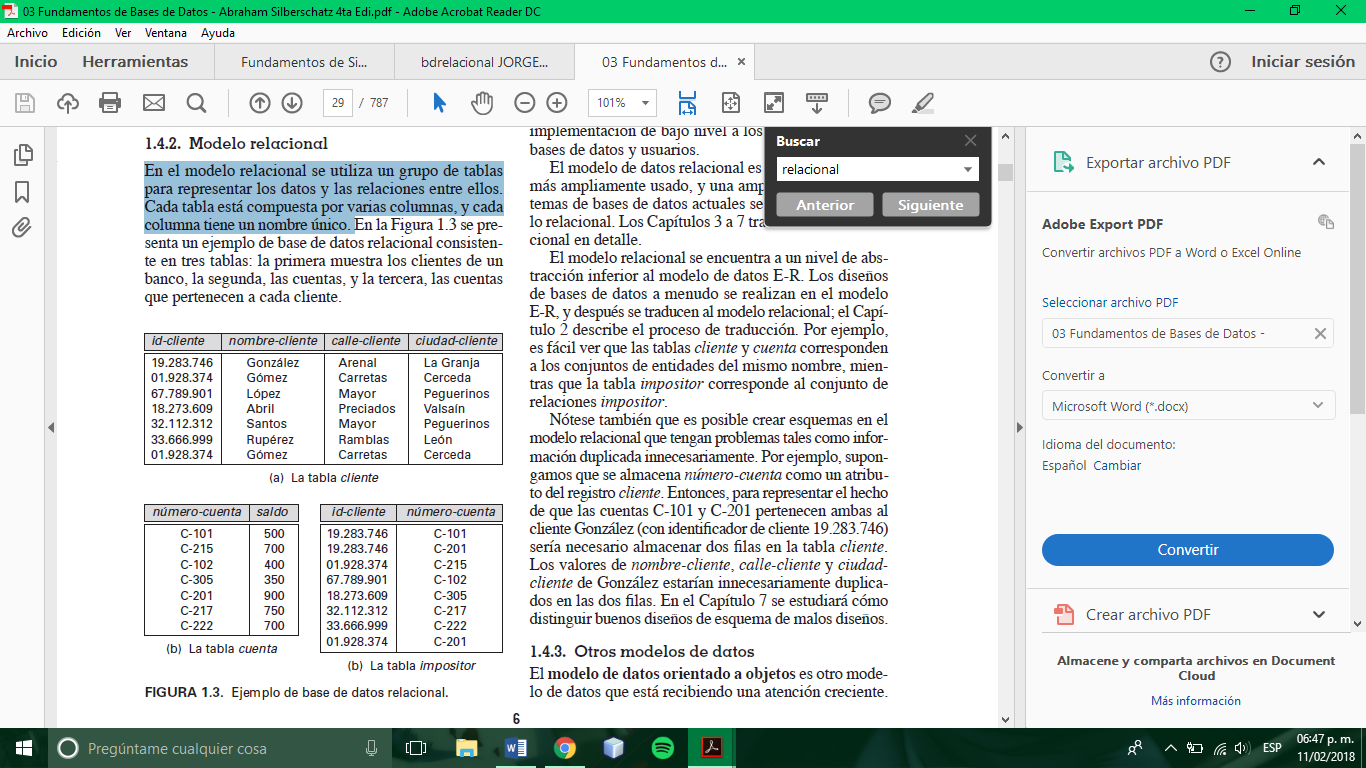 Figura 1. Relacional